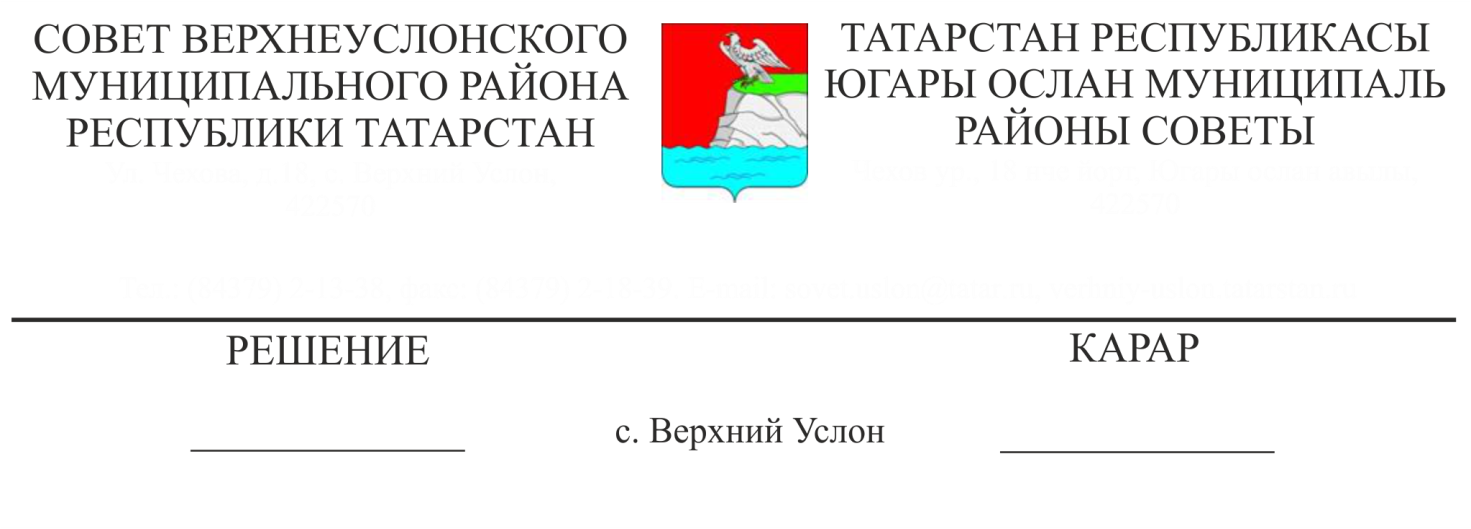 О реализации мероприятий по диспансеризации отдельных групп взрослого населения в 2017 годуЗаслушав и обсудив информацию главного врача государственного автономного учреждения здравоохранения "Верхнеуслонская  центральная районная больница" А.О. Смирнова о реализации мероприятий диспансеризации отдельных групп взрослого населения в 2017 году,                                                                 Совет Верхнеуслонского муниципального районарешил:1. Информацию о реализации мероприятий диспансеризации отдельных групп взрослого населения в 2017 году принять к сведению.2. Исполнительному комитету Верхнеуслонского муниципального района продолжить работу по обеспечению реализации мероприятий диспансеризации отдельных групп взрослого населения на основе социального партнерства и сотрудничества различных ведомств, общественных организаций, средств массовой информации.3. Рекомендовать:3.1. государственному автономному учреждению здравоохранения "Верхнеуслонская центральная районная больница":- выполнять порядок диспансеризации определенных групп взрослого населения в соответствии с требованиями регламентирующих документов правительств Российской Федерации и Республики Татарстан;- усилить профилактическую работу по диспансеризации отдельных групп взрослого населения;3.2. руководителям предприятий, организаций и учреждений Верхнеуслонского муниципального района независимо от организационно-правовой формы и формы собственности обеспечивать условия для прохождения диспансеризации в соответствии с действующим законодательством;4. Контроль за выполнением настоящего решения возложить на постоянную комиссию Совета Верхнеуслонского муниципального района по социально-культурным вопросам и делам молодежи..Председатель Совета,Глава Верхнеуслонскогомуниципального района                                                     М.Г.Зиатдинов